FAKULTET ZA EKOLOGIJU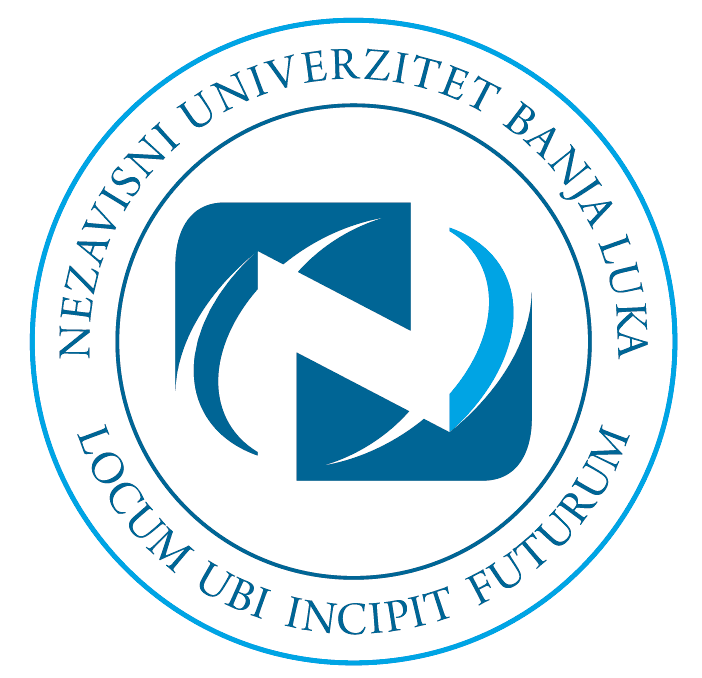 JANUARSKO-FEBRUARSKI ISPITNI ROK 2022/23.GODINEНАПОМЕНА: Испитни рокови нису комплетирани и допуњаваће се!Студенти су дужни предати испитну пријаву обавезно 3 дана прије испитног рока!!!! Студенти који пријаве не предају у предвиђеном року и чије пријаве буду непотпуне неће моћи изаћи на испит!                                                                                                                                                                                                                                                       В. Д. ДЕКАНАПроф. др Бранка МарковићR.brIme i prezime profesoraJanuarFebruarTermin1.Prof. dr Srđan LjubojevićBiogeografijaZaštita prirodeZaštita u transportu i log.25.01.15.02.od 12.00od 13.00od 14.001.1Prof. Dr Srđan LjubojevićBiodiverzitetČvrsta biogorivaBiodiverzitet 2, Prirodni resursi (master)26.01.16.02.od 12.00od 13.00od 14.002.Prof. dr Jela Ikanović19.01.10.02. 10.003.Prof.dr Tešo Ristić17.01.07.02.12.004.Doc.dr Igor Trbojević26.01. 16.02.15.005.Prof. dr Mladenka Balaban28.01.18.02.10.006.Prof. dr Srđa Popović25.01.10.02.10.007.Prof.dr Milena Žuža27.01.10.02.13.308.Doc. dr Miloš Grujić16.01.06.02.16.009.Prof. dr Zoran Kalinić25.01.09.02.12.0010.Doc. dr Dragana Popović26.01.09.02.13.0011.Prof.dr Nenad Sakan20.01.17.0210.0012.Doc.dr Dalibor Dončić         26.01.17.02.16.0013.Prof. dr Saša Čekrlija18.01.07.02.16.0014.Doc. dr Mladen Bubonjić20.01.10.02.12.0015.Prof.dr Jagoda Petrović23.01.14.02.16.0016.Prof.dr Željko Vojinović18.01.17.02. 12.0017.Doc.dr Ružica Đervida18.01.09.02.11.0018.Doc. dr Dragiša Đorđić16.01.16.02.11:0019.Prof. dr Helena Lajšić25.01.08.02.17.0020.Prof.dr Radomir Čolaković28.01.18.02.9.3021.Prof.dr Milomir Martić19.0102.02.10.0022.Prof. dr Branka Marković18.01.01.02.12.0023.Prof.dr Marinko Markić25.01.08.02.12.0024.Prof. dr Perica Gojković27.01.17.02.10.0025.Mr Čedomir Knežević17.01.08.02.11.3026.Prof. dr Krstan Borojević23.01.13.02.09.0027.Prof. dr Marko Jelić27.01.10.02.11.00